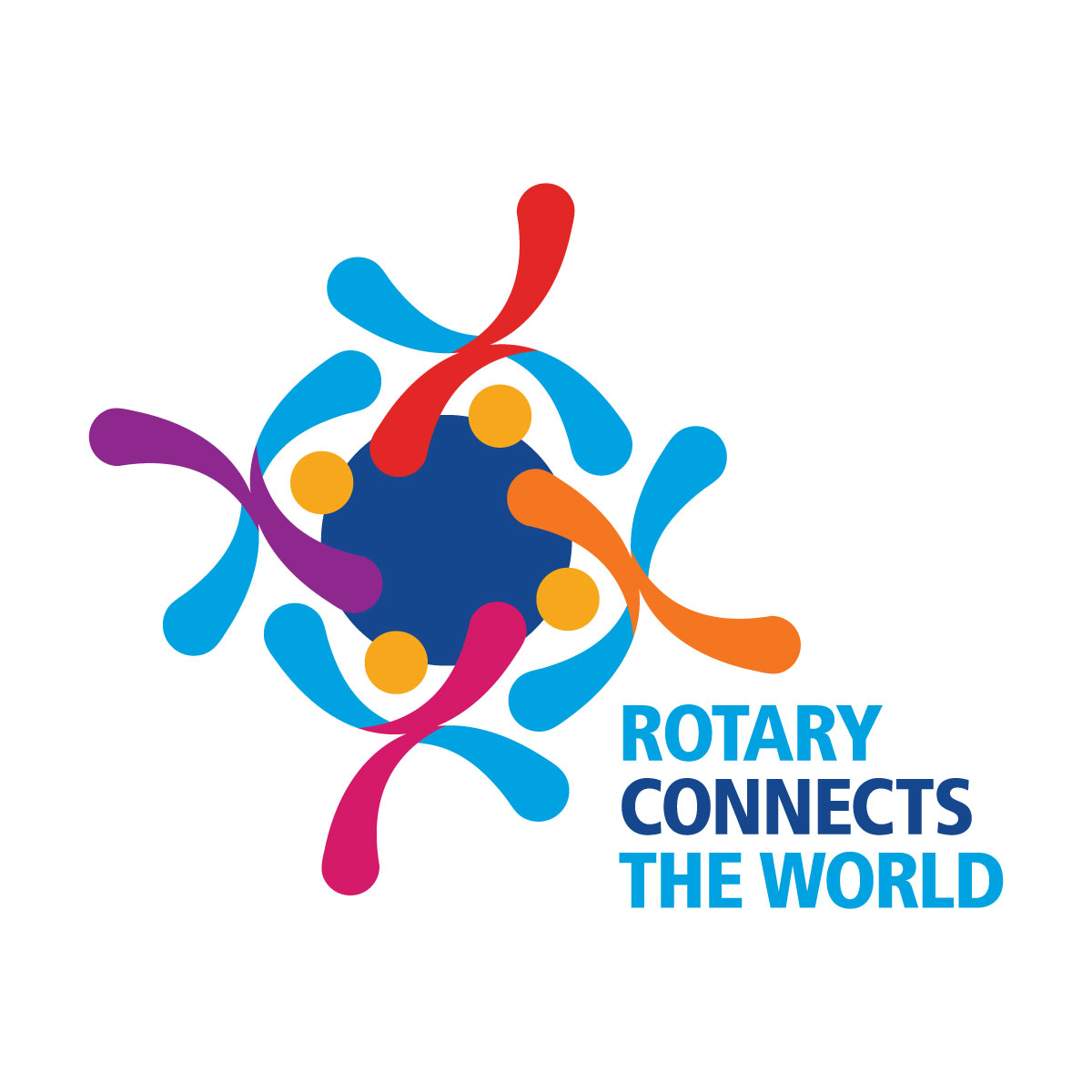 Vol.100/Issue 0427 January 2020Scribe: Tess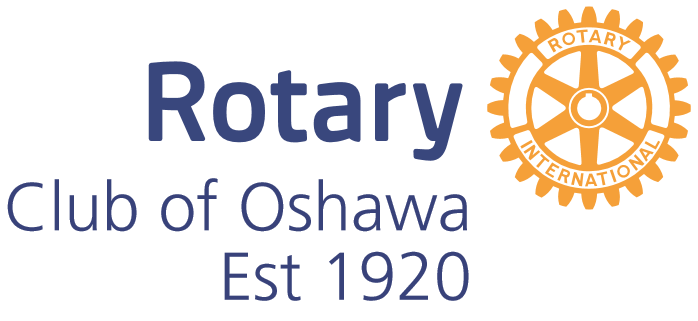 “As you grow older, you will discover that you have two hands. One for helping yourself, the other for helping others.” ~Audrey Hepburn
Guests Anna Maire Marimpietri: Guest of Tito MarimpietriRosemary Marimpietri: Guest of Tito MarimpietriTito Dante Marimpietri: Guest of Tito MarimpietriBob Liu: Guest of David MillsMayor Dan Carter-our speaker todayPresident’s Announcements100th Anniversary gala is April 3rd. Tickets $100 Tickets are available through Snap’d Oshawa and Pres. JayPast President’s meeting next Monday after regular lunch meeting (Feb 3rd)Board Meeting Feb 3rd 5:30pm @ Core 21Club Assembly Feb 3Valentine’s Day lunch Feb  10- bring your sweetheartHonorary Member InductionMayor Dan Carter was inducted into the Club as an honorary member.  He was introduced by his proposer, Emmy Iheme and inducted by Membership Chair Ron Dick and President Jay Cannings.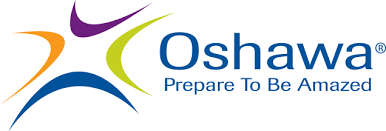 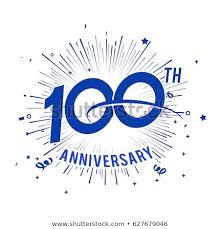 Only about 2 months until our birthday!MIC TimeClive Waugh: World Service Committee meeting next Monday after lunch meeting (Feb 3rd)Ron Dick: Membership Committee meeting Jan 28th 5:15 @ Regional Chair John Henry’s office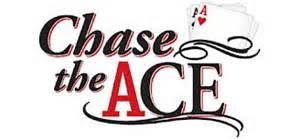 The Noon Hour Draw was worth $183.00. Bob Linton had the ticket but drew the 2 of Clubs. Bob donated the $15 consolation prise to club.Scribe for January 
Kevin Harding Jr.Rotary Wheel: TessEmmy Iheme: past exchange student from Tiawan coming Feb 4th for a week.  Former member, Mary Scott has passed away. He was in the LA airport when he heard that Kobe Bryant died…live each day to the fullest.Tito Marimpietri: grandson won his hockey tournament in Barrie. He was MVP and scored the game winning goal.Linda Harlos: had a commercial filmed at her house with her family bringing awareness to human trafficking. She’s participating in “The Coldest Night of the Year” fundraiser, please let her know if you want to join/sponsor.Kim Tan: happy Mayor Carter is an honorary member.Bukky Ojo: her mom is visiting from England.  Hasn’t seen her in 4-5 years.Ron Dick: our District has it’s 55th Club, RC Toronto Beaches. Went to Cadet’s Officer’s dinnerGeoff Lloyd: England won their cricket series.  Manchester United won 6-0. Plymoth Argyle are in 3rd place.Rhonda Gorham: Glenyce MacDonald recommended we do 100 acts of kindness as a club to celebrate 100 years.Kim Tan: we should each buy $100 worth of hams and $100 worth of cakes to raise money for the club.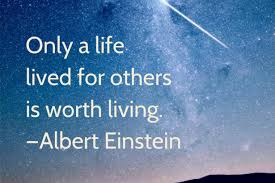 